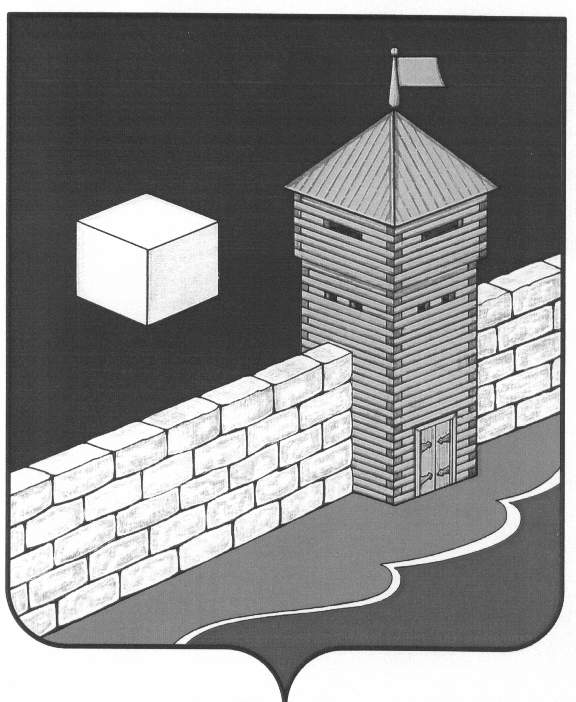 Совет   депутатов  Еманжелинского   сельского   поселенияпятого созываР Е Ш Е Н И Е  456574, с. Еманжелинка, ул. Лесная  д. 2а26  августа  2020 г.                                                                                     №  457О  внесении  изменений  в решение Совета депутатов Еманжелинскогосельского  поселения № 409  от 19.12.2019 года«О бюджете Еманжелинского сельского поселения на 2020 год и на плановый период 2021 и 2022 годов»        Рассмотрев обращение администрации Еманжелинского сельского поселения от   20.08.2020 г. № 599 о внесении изменений в решение Совета депутатов Еманжелинского сельского поселения от 19.12.2019 г. № 409 «О бюджете Еманжелинского сельского поселения на 2020 год и на плановый период2021 и 2022 годов»Совет депутатов Еманжелинского сельского поселенияр е ш а е т:         внести  следующие  изменения  в решение  Совета  депутатов  Еманжелинского   сельского  поселения от 19.12.2019  года  № 409 «О бюджете Еманжелинского сельского поселения на 2020 год и на плановый период 2021 и 2022 годов»:1. В пункте 1 слова «прогнозируемый общий объем доходов  бюджета Еманжелинского  сельского поселения  в сумме 16908,300тыс.руб., в том числе безвозмездные поступления от других бюджетов бюджетной системы Российской Федерации в сумме 12124,900тыс.руб. заменить словами «прогнозируемый общий объем доходов бюджета Еманжелинского сельского поселения в сумме 25303,983руб., в том числе безвозмездные поступления от других бюджетов бюджетной системы Российской Федерации в сумме 18229,462тыс.руб.», слова «общий объем расходов  бюджета в сумме 16908,300тыс.рублей,  заменить словами «общий объем расходов местного бюджета в сумме25946,818тыс.руб.»;2.Установить размер дефицита местного бюджета на 2020 год в сумме 642,835 тыс. рублей. Направить на покрытие дефицита местного бюджета на 2020 год поступления из источников финансирования дефицита местного бюджета Еманжелинского сельского поселения согласно приложение 1 к настоящему решению.         3.  Внести изменения в приложение № 6 «Распределение бюджетных ассигнований  по целевым статьям (муниципальным программам Еманжелинского сельского поселения и непрограммным направлениям деятельности), группам видов расходов, разделам и подразделам классификации расходов бюджетов бюджетной системы Российской Федерации (далее - классификация расходов бюджетов) на 2020 год»согласно приложению № 2 настоящего решения.         4.   Внести изменения в приложение № 7 « Ведомственная структура расходов местного бюджета на 2020 год Еманжелинского сельского поселения» согласно приложению № 3 настоящего решения.Глава Еманжелинского сельского поселения                             О.Л.Бобырев                                                                                                        Приложение 1                                                                                                  к решению Совета депутатовЕманжелинского сельского                                                                                                 поселения от 26.08.2020 №  457Источники финансирования дефицита местного бюджета Еманжелинского сельского поселения на 2020 годтыс.руб.Расшифровка по изменению годового плана по доходам и расходам 2020 годИзменения по доходамПервоначально утвержденный бюджет по доходам                             16908,300Уточненный план по доходам                                                                 25303,983Сумма изменений от первоначального   плана                                       8395,683в том числе: дополнительные дотации из районного бюджета      6104,562- благоустройство дворовой территории ул.Октябрьская д. 9              824,207- капитальный ремонт сетей                                                                     2467,801- строительство газовых сетей                                                                  1501,5- устройство пешеходных переходов                                                       668,805- дорожный фонд                                                                                        100,0- ремонт клуба п.Березняки                                                                       200,0- отлов безнадзорных животных                                                               73,8- трудоустройство несовершеннолетних в летнее время                        27,2- создание и содержание мест (площадок)  ТКО	241,248из дополнительных доходов поселения                                               2291,121- софинансирование жителей в благоустройстве дворовойтерритории дома    № 9 по ул. Октябрьская                                            8,621-выборы Совета депутатов Еманжелинского сельского поселения      80,0- софинансирование жителей в газификации северной части	2000,0с.Еманжелинка- на подготовку и проведение выборов                                                     52,500- на благоустройство территории                                                              150,0Изменения по поступлениям от других бюджетовПервоначальный план                                                                             12124,900Уточненный план                                                                                   18229,462Сумма изменений от первоначального плана     6104,562Первоначально утвержденный  план  по расходам                              16908,300Уточненный план  по расходам                                                              25946,818Сумма изменений от первоначального плана                                  9038,518Поступление дотаций  и МБТ из района                                            6104,562С остатка средств на 01.01.2020 г642,835районный бюджет:                                                                                  93,109- оплата за декабрь 2019г. электроэнергии и мат. запасов библиотеки                                                                                               37,282- ремонт клуба п. Депутатский 	0,490- оплата комплекса водоподготовки                                                       51,637- ремонт теплового узла учета                                                                 3,700                 местный бюджет                                                      549,726- оплата работ по косметическому ремонту  кабинета                         42,367- приобретение системного блока для администрации                        19,975- оплата уличного освещения                                                                  3,086- приобретение светодиодного занавеса                                                47,193- приобретение мебели                                                                            145,000-возобновление выплаты муниципальной пенсии Штиновой В.Н.    60,789- награждение работников ЖКХ к профессиональному празднику     2,875- на благоустройство территории                                                             84,0- на оплату тех.присоединения к электрическим сетям	15,783- на благоустройство территории	100,0- на благоустройство пожарного водоема               	10,826- на приобретение строит. материалов для ремонта клуба п.Березняки   17,832из дополнительных доходов поселения                                               2291,121Приложение 3к решению Совета депутатов Еманжелинского сельского                                                                                                 поселения от 26.08.2020 № 457Приложение 7к решению Совета депутатовЕманжелинского сельского поселения«О бюджете Еманжелинского сельского поселенияна 2020 год и на плановый период 2021 и 2022 годов»НаименованиеСуммаВсего источников финансирования дефицита местного бюджета642,835В том числе:Изменение остатков денежных средств на счете по учету средств местного бюджета642,835Приложение 2к решению Совета депутатов Еманжелинского сельского                                                                                                 поселения от 26.08.2020 № 457Приложение 6к решению Совета депутатовЕманжелинского сельского поселения«  О бюджете Еманжелинского      сельского поселения на 2020 годи на плановый период  2021 2022годовот «19 »   декабря    2019 года № 409Приложение 2к решению Совета депутатов Еманжелинского сельского                                                                                                 поселения от 26.08.2020 № 457Приложение 6к решению Совета депутатовЕманжелинского сельского поселения«  О бюджете Еманжелинского      сельского поселения на 2020 годи на плановый период  2021 2022годовот «19 »   декабря    2019 года № 409Приложение 2к решению Совета депутатов Еманжелинского сельского                                                                                                 поселения от 26.08.2020 № 457Приложение 6к решению Совета депутатовЕманжелинского сельского поселения«  О бюджете Еманжелинского      сельского поселения на 2020 годи на плановый период  2021 2022годовот «19 »   декабря    2019 года № 409Приложение 2к решению Совета депутатов Еманжелинского сельского                                                                                                 поселения от 26.08.2020 № 457Приложение 6к решению Совета депутатовЕманжелинского сельского поселения«  О бюджете Еманжелинского      сельского поселения на 2020 годи на плановый период  2021 2022годовот «19 »   декабря    2019 года № 409Приложение 2к решению Совета депутатов Еманжелинского сельского                                                                                                 поселения от 26.08.2020 № 457Приложение 6к решению Совета депутатовЕманжелинского сельского поселения«  О бюджете Еманжелинского      сельского поселения на 2020 годи на плановый период  2021 2022годовот «19 »   декабря    2019 года № 409Распределение бюджетных ассигнований  по целевым статьям (муниципальным программам Еманжелинского сельского поселения и непрограммным направлениям деятельности), группам видов расходов, разделам и подразделам классификации расходов бюджетов бюджетной системы Российской Федерации (далее - классификация расходов бюджетов) на 2020 год и на плановый период 2021 и 2022 годовРаспределение бюджетных ассигнований  по целевым статьям (муниципальным программам Еманжелинского сельского поселения и непрограммным направлениям деятельности), группам видов расходов, разделам и подразделам классификации расходов бюджетов бюджетной системы Российской Федерации (далее - классификация расходов бюджетов) на 2020 год и на плановый период 2021 и 2022 годовРаспределение бюджетных ассигнований  по целевым статьям (муниципальным программам Еманжелинского сельского поселения и непрограммным направлениям деятельности), группам видов расходов, разделам и подразделам классификации расходов бюджетов бюджетной системы Российской Федерации (далее - классификация расходов бюджетов) на 2020 год и на плановый период 2021 и 2022 годовРаспределение бюджетных ассигнований  по целевым статьям (муниципальным программам Еманжелинского сельского поселения и непрограммным направлениям деятельности), группам видов расходов, разделам и подразделам классификации расходов бюджетов бюджетной системы Российской Федерации (далее - классификация расходов бюджетов) на 2020 год и на плановый период 2021 и 2022 годовРаспределение бюджетных ассигнований  по целевым статьям (муниципальным программам Еманжелинского сельского поселения и непрограммным направлениям деятельности), группам видов расходов, разделам и подразделам классификации расходов бюджетов бюджетной системы Российской Федерации (далее - классификация расходов бюджетов) на 2020 год и на плановый период 2021 и 2022 годовРаспределение бюджетных ассигнований  по целевым статьям (муниципальным программам Еманжелинского сельского поселения и непрограммным направлениям деятельности), группам видов расходов, разделам и подразделам классификации расходов бюджетов бюджетной системы Российской Федерации (далее - классификация расходов бюджетов) на 2020 год и на плановый период 2021 и 2022 годовРаспределение бюджетных ассигнований  по целевым статьям (муниципальным программам Еманжелинского сельского поселения и непрограммным направлениям деятельности), группам видов расходов, разделам и подразделам классификации расходов бюджетов бюджетной системы Российской Федерации (далее - классификация расходов бюджетов) на 2020 год и на плановый период 2021 и 2022 годовтыс. руб.Наименование Код функциональной классификацииКод функциональной классификацииКод функциональной классификацииКод функциональной классификацииКод функциональной классификацииКод функциональной классификации	Сумма                   2020 г2020 -2020 -2022г2022г	Сумма                   2020 гцелевая статьягруппа вида расходагруппа вида расходаразделразделподраздел	Сумма                   2020 гВсего25946,818по программам25946,818Муниципальная программа "Содержание и развитие муниципального хозяйства вЕманжелинском сельском поселении" на 2017-2022 годы69 0 00 000003303,005Развитие дорожного хозяйства  (Закупка товаров, работ и услуг для обеспечения государственных (муниципальных) нужд)69 0 07 315012002000404092634,200Муниципальная программа "Содержание и развитие муниципального хозяйства Еманжелинского сельского поселения" на 2017-2022 гг.86 0 00 00000668,805Развитие дорожного хозяйства  (Закупка товаров, работ и услуг для обеспечения государственных (муниципальных) нужд)86 0 01 06050200200040409668,805Муниципальная программа "Муниципальное управление Еманжелинскогосельского поселения на 2017-2022 годы"81 0 00 00000		6990,358Субсидии местным бюджетам для софинансирования расходных обязательств, возникающих при выполнении полномочий органов местного самоуправления по вопросам местного значения81 0 01 00000693,0Частичное финансирование расходов на выплату заработной платы работникам органов местного самоуправления и муниципальных учреждений, оплату топливо - энергетических ресурсов, услуг водоснабжения, водоотведения, потребляемых муниципальными учреждениями (Расходы на выплаты персоналу в целях обеспечения выполнения функций государственными (муниципальными) органами, казенными учреждениями, органами управления государственными внебюджетными фондами)81 0 01 71680100100010104693,0Субвенции местным бюджетам для финансового обеспечения расходных обязательств муниципальных образований, возникающих при выполнении государственных полномочий Российской Федерации, субъектов Российской Федерации, переданных для осуществления органам местного самоуправления в установленном порядке81 0 02 00000232,400Осуществление  первичного воинского учета на территориях, где отсутствуют военные комиссариаты  (Расходы на выплаты персоналу в целях обеспечения выполнения функций государственными (муниципальными) органами, казенными учреждениями, органами управления государственными внебюджетными фондами)81 0 02 51180100100020203223,630Осуществление  первичного воинского учета на территориях, где отсутствуют военные комиссариаты  (Закупка товаров, работ и услуг для обеспечения государственных (муниципальных) нужд)81 0 02 511802002000202038,770Расходы общегосударственного характера81 0 04 000006007,758Глава муниципального образования (Расходы на выплаты персоналу в целях обеспечения выполнения функций государственными (муниципальными) органами, казенными учреждениями, органами управления государственными внебюджетными фондами)81 0 04 20300100100010102751,046Председатель представительного органа муниципального образования (Расходы на выплаты персоналу в целях обеспечения выполнения функций государственными (муниципальными) органами, казенными учреждениями, органами управления государственными внебюджетными фондами)81 0 04 21100100100010103468,416Финансовое обеспечение выполнения функций государственными (муниципальными) органами (Расходы на выплаты персоналу в целях обеспечения выполнения функций государственными (муниципальными) органами, казенными учреждениями, органами управления государственными внебюджетными фондами)81 0 04 204001001000101042155,909Финансовое обеспечение выполнения функций государственными (муниципальными) органами (Расходы на выплаты персоналу в целях обеспечения выполнения функций государственными (муниципальными) органами, казенными учреждениями, органами управления государственными внебюджетными фондами)81 0 04 20400100100010106417,981Финансовое обеспечение выполнения функций государственными (муниципальными) органами (Закупка товаров, работ и услуг для обеспечения государственных (муниципальных) нужд)81 0 04 204002002000101042151,531Финансовое обеспечение выполнения функций государственными (муниципальными) органами      (иные бюджетные ассигнования)81 0 04 2040010010001010460Финансовое обеспечение выполнения функций государственными (муниципальными) органами (Закупка товаров, работ и услуг для обеспечения государственных (муниципальных) нужд)81 0 04 204003003000101042,875Уплата налога на имущество организаций, земельного и транспортного налогов81 0 89 0000057,2Финансовое обеспечение выполнения функций государственными (муниципальными) органами (иные бюджетные ассигнования)81 0 89 2040080080001010457,2Муниципальная программа  "Развитие культуры»в Еманжелинском сельском поселении"  на 2017-2022 годы84 0 00 00000 5375,564Подпрограмма " Организация досуга и предоставление услуг организаций культуры вЕманжелинском сельском поселении»84 1 00 000003627,082Финансовое обеспечение государственного (муниципального) задания на оказание государственных (муниципальных) услуг (выполнение работ)84 1 10 000003627,082Учреждения культуры и мероприятия в сфере культуры и кинематографии (Предоставление субсидий бюджетным, автономным учреждениям и иным некоммерческим организациям)84 1 10 440826006000808013627,082Подпрограмма "Организация библиотечного дела на селе"84 2 00 000001748,482Иные расходы на реализацию отраслевых мероприятий84 2 07 000001748,482Библиотеки  (Расходы на выплаты персоналу в целях обеспечения выполнения функций государственными (муниципальными) органами, казенными учреждениями, органами управления государственными внебюджетными фондами)84 2 07 442991001000808011457,720Библиотеки (Закупка товаров, работ и услуг для обеспечения государственных (муниципальных) нужд)84 2 07 44299200200080801290,762Муниципальная программа "Защита населения  и территории от чрезвычайных ситуаций, обеспечение пожарной безопасности» Еманжелинского сельского поселения  на 2017-2022 год85 0 00 00000 30,826Подпрограмма " Пожарная безопасность" Еманжелинского сельского поселения на 2017-2022 год85 1 00 0000030,826Обеспечение пожарной безопасности  (Закупка товаров, работ и услуг для обеспечения государственных (муниципальных) нужд)85 1 07 2479920020003031030,826Муниципальная программа "Содержание и развитие муниципального хозяйства вЕманжелинском сельском поселении" на 2017-2022 годы86 0 00 000009059,120Организация мероприятий  по отлову животных без владельцев, в том числе их транспортировке и немедленной передаче в приюты для животных86 0 00 61081200200     04     040536,000Организация мероприятий, проводимых в приютах для животных86 0 00 61082200200     04     040537,800Благоустройство территории Еманжелинского сельского поселения 86 1 00 000001589,453Иные расходы на реализацию отраслевых мероприятий86 1 07 000001589,453Благоустройство86 1 07 600001589,453Уличное освещение (Закупка товаров, работ и услуг для обеспечения государственных (муниципальных) нужд)86 1 07 60001200200050503634,433Организация и содержание мест захоронения(Закупка товаров, работ и услуг для обеспечения государственных (муниципальных) нужд)86 1 07 6000420020005050381,300Прочие мероприятия по благоустройству (Закупка товаров, работ и услуг для обеспечения государственных (муниципальных) нужд)86 1 07 60005200200050503866,720Мероприятия по профилактике и противодействию распространения новой короновирусной инфекции86 1 07 600062002000505037,0Реализация программы «Формирование современной городской среды»86 0 F2 55550200200050503832,828Подпрограмма "Содержание и развитие коммунальной инфраструктуры Еманжелинского сельского поселения на 2017-2022гг."86 2 00 000004095,238Прочие мероприятия в области коммунального хозяйства (Закупка товаров, работ и услуг для обеспечения государственных (муниципальных) нужд)86 2 07 35105200200050502593,737Модернизация объектов коммунальной инфраструктуры (Субсидия местным бюджетам на строительство газопроводов и газовых сетей в 2020 году)86 2 01 14050 4004000505053501,501Модернизация, реконструкция, капитальный ремонт и строительство котельных, систем водоснабжения, водоотведения, систем электроснабжения, теплоснабжения, включая центральные тепловые пункты, в том числе проектно-изыскательные работы86 0 01 140602002000505022467,801Муниципальная программа " О мерах социальной поддержки малообеспеченных граждан, проживающих на территории Еманжелинского сельского поселения на 2017-2022годы "88 0 00 00000 433,834Субвенции местным бюджетам для финансового обеспечения расходных обязательств муниципальных образований, возникающих при выполнении государственных полномочий Российской Федерации, субъектов Российской Федерации, переданных для осуществления органам местного самоуправления88 0 02 00000164,0Осуществление мер социальной поддержки граждан работающих и проживающих в сельских населенных пунктах и рабочих поселках Челябинской области                        ( Предоставление субсидий бюджетным учреждениям )88 0 02 2838060060010100370,896Осуществление мер социальной поддержки граждан работающих и проживающих в сельских населенных пунктах и рабочих поселках Челябинской области (Социальное обеспечение и иные выплаты населению)88 0 02 2838030030010100393,104Доплаты к пенсиям муниципальным служащим и депутатам   (Социальное обеспечение и иные выплаты населению)88 0 06 49101300300101003239,834Реализация иных государственных (муниципальных) функций в области социальной политики88 0 06 0000030Мероприятия в области социальной политики (Социальные  обеспечение и иные выплаты населению)88 0 06 5058630030010100330Муниципальная программа "Развитие физической культуры и спорта и молодежная политика" вЕманжелинском сельском поселении на 2017-2022 годы89 0 00 00000377,864Подпрограмма "Развитие физической культуры и  спорта " вЕманжелинском сельском поселении на 2017-2022 годы89 1 00 00000219,674Иные расходы на реализацию отраслевых мероприятий89 1 07 00000219,674Мероприятия в области здравоохранения, спорта и физической культуры, туризма (Закупка товаров, работ и услуг для обеспечения государственных (муниципальных) нужд)89 1 07 51297200200111101219,674Подпрограмма "Молодежная политика" вЕманжелинском сельском поселении на 2017-2022 годы89 2 00 00000158,190Иные расходы на реализацию отраслевых мероприятий89 2 07 00000158,190Проведение мероприятий для детей и молодежи  (Расходы на выплаты персоналу в целях обеспечения выполнения функций государственными (муниципальными) органами, казенными учреждениями, органами управления государственными внебюджетными фондами)89 2 07 4310110010007070751,850Проведение мероприятий для молодежи (Закупка товаров, работ и услуг для обеспечения государственных (муниципальных) нужд)89 2 07 43101200200070707106,340Исполнение судебных актов Российской Федерации и мировых соглашений по возмещению вреда99 0 04 204008008000101042,5Проведение выборов в представительные органы муниципального образования99 0 04 0002800800010107132,5Иные межбюджетные трансферты местным бюджетам на создание и содержание мест (площадок) накопления твердых коммунальных отходов501 G24 3120200200060605241,248Ведомственная структура расходов бюджета Еманжелинского сельского поселения на 2020 год и на плановый период 2021 и 2022 годовВедомственная структура расходов бюджета Еманжелинского сельского поселения на 2020 год и на плановый период 2021 и 2022 годовВедомственная структура расходов бюджета Еманжелинского сельского поселения на 2020 год и на плановый период 2021 и 2022 годовВедомственная структура расходов бюджета Еманжелинского сельского поселения на 2020 год и на плановый период 2021 и 2022 годовВедомственная структура расходов бюджета Еманжелинского сельского поселения на 2020 год и на плановый период 2021 и 2022 годовВедомственная структура расходов бюджета Еманжелинского сельского поселения на 2020 год и на плановый период 2021 и 2022 годовВедомственная структура расходов бюджета Еманжелинского сельского поселения на 2020 год и на плановый период 2021 и 2022 годовВедомственная структура расходов бюджета Еманжелинского сельского поселения на 2020 год и на плановый период 2021 и 2022 годовВедомственная структура расходов бюджета Еманжелинского сельского поселения на 2020 год и на плановый период 2021 и 2022 годовВедомственная структура расходов бюджета Еманжелинского сельского поселения на 2020 год и на плановый период 2021 и 2022 годовВедомственная структура расходов бюджета Еманжелинского сельского поселения на 2020 год и на плановый период 2021 и 2022 годовВедомственная структура расходов бюджета Еманжелинского сельского поселения на 2020 год и на плановый период 2021 и 2022 годовВедомственная структура расходов бюджета Еманжелинского сельского поселения на 2020 год и на плановый период 2021 и 2022 годовВедомственная структура расходов бюджета Еманжелинского сельского поселения на 2020 год и на плановый период 2021 и 2022 годовВедомственная структура расходов бюджета Еманжелинского сельского поселения на 2020 год и на плановый период 2021 и 2022 годовНаименование Код ведомственной классификацииКод ведомственной классификацииКод ведомственной классификацииКод ведомственной классификацииКод ведомственной классификацииКод ведомственной классификацииКод ведомственной классификацииКод ведомственной классификацииКод ведомственной классификацииКод ведомственной классификацииКод ведомственной классификацииСумма2020гСумма2020гСумма2020гНаименование Код ведомственной классификацииКод ведомственной классификацииКод ведомственной классификацииКод ведомственной классификацииКод ведомственной классификацииКод ведомственной классификацииКод ведомственной классификацииКод ведомственной классификацииКод ведомственной классификацииКод ведомственной классификацииКод ведомственной классификацииСумма2020гСумма2020гСумма2020гНаименование ведомстворазделподразделподразделцелевая статьяцелевая статьяцелевая статьяцелевая статьяцелевая статьяцелевая статьявид расходаСумма2020гСумма2020гСумма2020гВсего65125946,81825946,81825946,818Общегосударственные вопросы651016890,4586890,4586890,458Муниципальная программа "Муниципальное управление  Еманжелинского сельского поселения на 2017-2022 год »651016890,4586890,4586890,458Глава муниципального образования (Расходы на выплаты персоналу в целях обеспечения выполнения функций государственными (муниципальными) органами, казенными учреждениями, органами управления государственными внебюджетными фондами)65101020281 0 04 2030081 0 04 2030081 0 04 2030081 0 04 2030081 0 04 2030081 0 04 20300100751,046751,046751,046Председатель представительного органа муниципального образования (Расходы на выплаты персоналу в целях обеспечения выполнения функций государственными (муниципальными) органами, казенными учреждениями, органами управления государственными внебюджетными фондами)65101030381 0 04 2110081 0 04 2110081 0 04 2110081 0 04 2110081 0 04 2110081 0 04 21100100468,416468,416468,416Частичное финансирование расходов на выплату заработной платы работникам органов местного самоуправления и муниципальных учреждений, оплату топливо - энергетических ресурсов, услуг водоснабжения, водоотведения, потребляемых муниципальными учреждениями(Расходы на выплаты персоналу в целях обеспечения выполнения функций государственными (муниципальными) органами, казенными учреждениями, органами управления государственными внебюджетными фондами)65101040481 0 01 7168081 0 01 7168081 0 01 7168081 0 01 7168081 0 01 7168081 0 01 71680100693,0693,0693,0Финансовое обеспечение выполнения функций государственными (муниципальными) органами (Расходы на выплаты персоналу в целях обеспечения выполнения функций государственными (муниципальными) органами, казенными учреждениями, органами управления государственными внебюджетными фондами)65101040481 0 04 2040081 0 04 2040081 0 04 2040081 0 04 2040081 0 04 2040081 0 04 204001002155,9092155,9092155,909Финансовое обеспечение выполнения функций государственными (муниципальными) органами Закупка товаров, работ и услуг для государственных (муниципальных) нужд65101040481 0 04 2040081 0 04 2040081 0 04 2040081 0 04 2040081 0 04 2040081 0 04 204002002151,5312151,5312151,531Финансовое обеспечение выполнения функций государственными (муниципальными) органами             ( Иные бюджетные ассигнования))65101040481 0 04 2040081 0 04 2040081 0 04 2040081 0 04 2040081 0 04 2040081 0 04 2040010060,060,060,0Уплата налога на имущества организаций, земельного и транспортного  налогов (Иные бюджетные ассигнования)65101040481 0 89 2040081 0 89 2040081 0 89 2040081 0 89 2040081 0 89 2040081 0 89 2040080057,257,257,2Финансовое обеспечение выполнения функций государственными (муниципальными) органами (Закупка товаров, работ и услуг для обеспечения государственных (муниципальных) нужд) 65101040481 0 04 2040081 0 04 2040081 0 04 2040081 0 04 2040081 0 04 2040081 0 04 204003002,8752,8752,875Финансовый орган (Расходы на выплаты персоналу в целях обеспечения выполнения функций государственными (муниципальными) органами, казенными учреждениями, органами управления государственными внебюджетными фондами)65101060681 0 04 2040081 0 04 2040081 0 04 2040081 0 04 2040081 0 04 2040081 0 04 20400100417,981417,981417,981Проведение выборов в представительные органы муниципального образования65101070799 0 04 2000299 0 04 2000299 0 04 2000299 0 04 2000299 0 04 2000299 0 04 20002800132,5132,5132,5Национальная оборонаМуниципальная программа "Муниципальное управление  Еманжелинского  сельского поселения на 2017-2022 год »65102232,4232,4232,4Мобилизационная и вневойсковая подготовка651020303232,4232,4232,4Субвенции местным бюджетам для финансового обеспечения расходных обязательств муниципальных образований, возникающих при выполнении государственных полномочий Российской Федерации, субъектов Российской Федерации, переданных для осуществления органам местного самоуправления в установленном порядке65102030381 0 02 0000081 0 02 0000081 0 02 0000081 0 02 0000081 0 02 0000081 0 02 00000232,4232,4232,4Осуществление первичного воинского учета на территориях, где отсутствуют военные комиссариаты(Расходы на выплаты персоналу в целях обеспечения выполнения функций государственными (муниципальными) органами, казенными учреждениями, органами управления государственными внебюджетными фондами)65102030381 0 02 5118081 0 02 5118081 0 02 5118081 0 02 5118081 0 02 5118081 0 02 51180100223,63223,63223,63Осуществление первичного воинского учета на территориях, где отсутствуют военные комиссариаты (Закупка товаров, работ и услуг для государственных (муниципальных) нужд)65102030381 0 02 5118081 0 02 5118081 0 02 5118081 0 02 5118081 0 02 5118081 0 02 511802008,778,778,77Национальная безопасность и правоохранительная деятельность6510330,82630,82630,826Муниципальная программа «Защита населения и территории от чрезвычайных ситуаций, обеспечение пожарной безопасности» Еманжелинского сельского поселения на 2017-2022год65103101085 0 00 0000085 0 00 0000085 0 00 0000085 0 00 0000085 0 00 0000085 0 00 0000030,82630,82630,826Подпрограмма " Пожарная безопасность" Еманжелинского сельского поселения на 2017-2022 год65103101085 1 07 0000085 1 07 0000085 1 07 0000085 1 07 0000085 1 07 0000085 1 07 0000030,82630,82630,826Обеспечение пожарной безопасности (Закупка товаров, работ и услуг для государственных (муниципальных) нужд)65103101085 1 07 2479985 1 07 2479985 1 07 2479985 1 07 2479985 1 07 2479985 1 07 2479920030,82630,82630,826Национальная экономика651043376,8053376,8053376,805Организация мероприятий  по отлову животных без владельцев, в том числе их транспортировке и немедленной передаче в приюты для животных65104050586 0 00 6108186 0 00 6108186 0 00 6108186 0 00 6108186 0 00 6108186 0 00 6108136,00036,00036,000Организация мероприятий, проводимых в приютах для животных65104040486 0 00 6108286 0 00 6108286 0 00 6108286 0 00 6108286 0 00 6108286 0 00 6108237,80037,80037,800Муниципальная программа «Содержание и развитие муниципального хозяйства вЕманжелинском сельском поселении»  на 2017-2022 годы65104090969 0 00 000069 0 00 000069 0 00 000069 0 00 000069 0 00 000069 0 00 00002634,2002634,2002634,200Развитие дорожного хозяйства (Закупка товаров, работ и услуг для государственных (муниципальных) нужд)65104090969 0 073150169 0 073150169 0 073150169 0 073150169 0 073150169 0 07315012002634,2002634,2002634,200Развитие дорожного хозяйства (Закупка товаров, работ и услуг для государственных (муниципальных) нужд)65104090986 0 01 0605086 0 01 0605086 0 01 0605086 0 01 0605086 0 01 0605086 0 01 06050200668,805668,805668,805Жилищно-коммунальное хозяйство651058985,3208985,3208985,320Муниципальная программа «Содержание и развитие муниципального хозяйства вЕманжелинском сельском поселении» на 2017-2022 годы65105020286 0 00 0000086 0 00 0000086 0 00 0000086 0 00 0000086 0 00 0000086 0 00 000006563,0396563,0396563,039Подпрограмма «Содержание и развитие коммунальной инфраструктуры Еманжелинского сельского поселения на 2017-2022гг.»65105020286 2 00 0000086 2 00 0000086 2 00 0000086 2 00 0000086 2 00 0000086 2 00 00000593,737593,737593,737Прочие мероприятия в области коммунального хозяйства (Закупка товаров, работ и услуг для государственных (муниципальных) нужд)65105020286 2 07 3510586 2 07 3510586 2 07 3510586 2 07 3510586 2 07 3510586 2 07 35105200593,737593,737593,737Модернизация объектов коммунальной инфраструктуры (Субсидия местным бюджетам на строительство газопроводов и газовых сетей в 2020 году)65105050586 2 01 1405086 2 01 1405086 2 01 1405086 2 01 1405086 2 01 1405086 2 01 140504003501,5013501,5013501,501Модернизация, реконструкция, капитальный ремонт и строительство котельных, систем водоснабжения, водоотведения, систем электроснабжения, теплоснабжения, включая центральные тепловые пункты, в том числе проектно-изыскательные работы65105020286 0 01 1406086 0 01 1406086 0 01 1406086 0 01 1406086 0 01 1406086 0 01 140602467,8012467,8012467,801Подпрограмма «Благоустройство территории Еманжелинского сельского поселения на 2017-2022гг.»65105030386 1 00 0000086 1 00 0000086 1 00 0000086 1 00 0000086 1 00 0000086 1 00 000001589,4531589,4531589,453Уличное освещение (Закупка товаров, работ и услуг для государственных (муниципальных) нужд)65105030386 1 07 6000186 1 07 6000186 1 07 6000186 1 07 6000186 1 07 6000186 1 07 60001200634,433634,433634,433Организация и содержание мест захоронения (Закупка товаров, работ и услуг для государственных (муниципальных) нужд)65105030386 1 07 6000486 1 07 6000486 1 07 6000486 1 07 6000486 1 07 6000486 1 07 6000420081,30081,30081,300Прочие мероприятия по благоустройству (Закупка товаров, работ и услуг для обеспечения государственных (муниципальных)нужд65105030386 1 07 6000586 1 07 6000586 1 07 6000586 1 07 6000586 1 07 6000586 1 07 60005200866,720866,720866,720Мероприятия по профилактике и противодействию распространению новой короновирусной инфекции65105030386 1 07 6000686 1 07 6000686 1 07 6000686 1 07 6000686 1 07 6000686 1 07 600062007,0007,0007,000Реализация программы «Формирование современной городской среды»65105030386 0  F2 5555086 0  F2 5555086 0  F2 5555086 0  F2 5555086 0  F2 5555086 0  F2 55550200832,828832,828832,828Образование65107158,190158,190158,190Молодежная политика и оздоровление детей65107070789 0 000000089 0 000000089 0 000000089 0 000000089 0 000000089 0 0000000158,190158,190158,190Муниципальная программа "Развитие физической культуры и спорта и молодежная  политика» вЕманжелинском сельском поселении на 2017-2022 годы65107070789 2 00 0000089 2 00 0000089 2 00 0000089 2 00 0000089 2 00 0000089 2 00 00000158,190158,190158,190Подпрограмма «Молодежная политика» вЕманжелинском сельском поселении на 2017-2022г.г., (Иные расходы на реализацию отраслевых мероприятий)65107070789 2 07 0000089 2 07 0000089 2 07 0000089 2 07 0000089 2 07 0000089 2 07 00000158,190158,190158,190Проведение мероприятий для детей и молодежи  (Расходы на выплаты персоналу в целях обеспечения выполнения функций государственными (муниципальными) органами, казенными учреждениями, органами управления государственными внебюджетными фондами)65107070789 2 07 4310189 2 07 4310189 2 07 4310189 2 07 4310189 2 07 4310189 2 07 4310110051,85051,85051,850Проведение мероприятий для детей и молодежи (Закупка товаров, работ и услуг для государственных (муниципальных) нужд)65107070789 2 07 4310189 2 07 4310189 2 07 4310189 2 07 4310189 2 07 4310189 2 07 43101200106,340106,340106,340Культура и кинематография651085375,5645375,5645375,564Учреждения культуры и мероприятия в сфере культуры и кинематографии6510801015375,5645375,5645375,564Муниципальная программа «Развитие культуры» в Еманжелинском сельском поселении на 2017-2022гг.65108010184 0 000000084 0 000000084 0 000000084 0 000000084 0 000000084 0 00000005375,5645375,5645375,564Подпрограмма  «Организация досуга и предоставление услуг организаций культуры в Еманжелинском сельском поселении» на 2017-2022гг.65108010184 1 000000084 1 000000084 1 000000084 1 000000084 1 000000084 1 00000003627,0823627,0823627,082Финансовое обеспечение государственного (муниципального) задания на оказание государственных (муниципальных) услуг (выполнение работ)65108010184 1 10 0000084 1 10 0000084 1 10 0000084 1 10 0000084 1 10 0000084 1 10 000003627,0823627,0823627,082Учреждения культуры и мероприятия в сфере культуры и кинематографии  (Предоставление субсидий бюджетным, автономным учреждениям и иным некоммерческим организациям)65108010184 1 10 4408284 1 10 4408284 1 10 4408284 1 10 4408284 1 10 4408284 1 10 440826003627,0823627,0823627,082Подпрограмма «Организация библиотечного дела на селе» на 2017-2022гг.65108010184 2 00 0000084 2 00 0000084 2 00 0000084 2 00 0000084 2 00 0000084 2 00 000001748,4821748,4821748,482Иные расходы на реализацию отраслевых мероприятий65108010184 2 07 0000084 2 07 0000084 2 07 0000084 2 07 0000084 2 07 0000084 2 07 000001748,4821748,4821748,482Библиотеки (Расходы на выплаты персоналу в целях обеспечения выполнения функций государственными (муниципальными) органами, казенными учреждениями, органами управления государственными внебюджетными фондами)65108010184 2 07 4429984 2 07 4429984 2 07 4429984 2 07 4429984 2 07 4429984 2 07 442991001457,721457,721457,72Библиотеки (Закупка товаров, работ и услуг для государственных (муниципальных) нужд)65108010184 2 07 4429984 2 07 4429984 2 07 4429984 2 07 4429984 2 07 4429984 2 07 44299200290,762290,762290,762Социальная политика65110433,834433,834433,834Муниципальная программа  "   О мерах социальной поддержки малообеспеченных граждан, проживающих на территории Еманжелинского сельского поселения  на 2017-2022 годы»65110030388 0 000000088 0 000000088 0 000000088 0 000000088 0 000000088 0 0000000433,834433,834433,834Субвенции местным бюджетам для финансового обеспечения расходных обязательств муниципальных образований, возникающих при выполнении государственных полномочий Российской Федерации, субъектов Российской Федерации, переданных для осуществления органам местного самоуправления65110030388 0 02 0000088 0 02 0000088 0 02 0000088 0 02 0000088 0 02 0000088 0 02 00000164,0164,0164,0Осуществление мер социальной поддержки граждан работающих и проживающих в сельских населенных пунктах и рабочих поселках Челябинской области (предоставление субсидии бюджетным учреждениям)65110030388 0 02 7560088 0 02 7560088 0 02 7560088 0 02 7560088 0 02 7560088 0 02 7560060070,89670,89670,896Осуществление мер социальной поддержки граждан работающих и проживающих в сельских населенных пунктах и рабочих поселках Челябинской области (социальное обеспечение и иные выплаты населению)65110030388 0 02 7560088 0 02 7560088 0 02 7560088 0 02 7560088 0 02 7560088 0 02 7560030093,10493,10493,104Доплата к пенсиям муниципальным служащим и депутатам (Социальное обеспечение и иные выплаты населению)65110030388 0 044910188 0 044910188 0 044910188 0 044910188 0 044910188 0 0449101300239,834239,834239,834Мероприятия в области социальной политики (Социальное обеспечение и иные выплаты населению)65110030388 0 06 5058688 0 06 5058688 0 06 5058688 0 06 5058688 0 06 5058688 0 06 5058630030,00030,00030,000Физическая культура и спорт651110000219,674219,674219,674Муниципальная программа "Развитие физической культуры и спорта и молодежная политика» вЕманжелинском сельском поселении на 2017-2022 годы65111010189 0 000000089 0 000000089 0 000000089 0 000000089 0 000000089 0 0000000219,674219,674219,674Подпрограмма "Развитие физической культуры и  спорта " в Еманжелинском сельском поселении на 2017-2022 год65111010189 1 00 0000089 1 00 0000089 1 00 0000089 1 00 0000089 1 00 0000089 1 00 00000219,674219,674219,674Иные расходы на реализацию отраслевых мероприятий65111010189 1 07 0000089 1 07 0000089 1 07 0000089 1 07 0000089 1 07 0000089 1 07 00000219,674219,674219,674Мероприятия в области здравоохранения, спорта и физической культуры, туризма (Закупка товаров, работ и услуг для государственных (муниципальных) нужд)65111010189 1 075129789 1 075129789 1 075129789 1 075129789 1 075129789 1 0751297200219,674219,674219,674Финансовое обеспечение выполнения функций государственными (муниципальными) органами (Закупка товаров, работ и услуг для обеспечения государственных (муниципальных) нужд) 65101040499 0 04 2040099 0 04 2040099 0 04 2040099 0 04 2040099 0 04 2040099 0 04 204008002,52,52,565106050550 1 G24 312050 1 G24 312050 1 G24 312050 1 G24 312050 1 G24 312050 1 G24 3120200Иные МБТ местным бюджетам на создание и содержание мест (площадок накопления твердых коммунальных отходов241,248241,248241,248